Groupe de travail sur le développement juridique du système de Madrid concernant l’enregistrement international des marquesSeizième sessionGenève, 2 – 6 juillet 2018CONCLUSIONS DU QUESTIONNAIRE SUR LES LIMITATIONS DANS LES ENREGISTREMENTS INTERNATIONAUX DANS LE CADRE DU SYSTèME DE MADRIDDocument établi par le Bureau internationalDepuis sa douzième session tenue à Genève du 20 au 24 octobre 2014, le Groupe de travail sur le développement juridique du système de Madrid concernant l’enregistrement international des marques (ci-après dénommé “groupe de travail”) a examiné les limitations relatives aux produits et services prévus dans le cadre du système de Madrid et notamment le rôle des offices des parties contractantes et du Bureau international en ce qui concerne ces limitations.À sa quinzième session tenue à Genève du 19 au 22 juin 2017, le groupe de travail a demandé au Bureau international de réaliser une enquête auprès des offices des parties contractantes du système de Madrid et des organisations ayant le statut d’observateur sur le rôle de ces offices et du Bureau international en ce qui concerne les limitations et d’établir un document contenant les conclusions de cette enquête pour examen par le groupe de travail à sa seizième session.Comme suite à cette demande, le 22 novembre 2017, le Bureau international a envoyé aux offices des parties contractantes du système de Madrid et aux organisations ayant le statut d’observateur un projet de questionnaire, tout en les invitant à communiquer leurs observations sur ce projet de questionnaire le 22 décembre 2017 au plus tard.La version finale du questionnaire tenait compte des contributions présentées par les offices de plusieurs parties contractantes du système de Madrid et par des représentants de différentes organisations ayant le statut d’observateur.Le 15 février 2018, le Bureau international a envoyé aux offices des parties contractantes du système de Madrid et aux organisations ayant le statut d’observateur une note (note C.M. 1463) accompagnée d’un Questionnaire sur les limitations dans les enregistrements internationaux dans le cadre du système de Madrid, tout en les invitant à répondre au questionnaire le 15 mars 2018 au plus tard.Le Bureau international a reçu 55 réponses à ce questionnaire de la part des offices des parties contractantes ci-après : Algérie (DZ), Allemagne (DE), Australie (AU), Autriche (AT), Azerbaïdjan (AZ), Bahreïn (BH), Bélarus (BY), Bosnie-Herzégovine (BA), Bulgarie (BG), Chine (CN), Colombie (CO), Croatie (HR), Danemark (DK), Espagne (ES), États-Unis d’Amérique (US), Fédération de Russie (RU), Finlande (FI), France (FR), Géorgie (GE), Grèce (GR), Hongrie (HU), Inde (IN), Irlande (IE), Islande (IS), Israël (IL), Japon (JP), Kirghizistan (KG), Lettonie (LV), Lituanie (LT), Madagascar (MG), Maroc (MA), Mexique (MX), Norvège (NO), Nouvelle-Zélande (NZ), Ouzbékistan (UZ), Philippines (PH), Pologne (PL), Portugal (PT), République arabe syrienne (SY), République de Moldova (MD), République tchèque (CZ), Roumanie (RO), Royaume-Uni (GB), Sao Tomé-et-Principe (ST), Serbie (RS), Singapour (SG), Slovaquie (SK), Suède (SE), Suisse (CH), Thaïlande (TH) et Viet Nam (VN).  Le Bureau international a aussi reçu des réponses de la part de Curaçao (CW), de l’Office Benelux de la propriété intellectuelle (BX), de l’Organisation africaine de la propriété intellectuelle (OA) et de l’Union européenne (EM).Enfin, le Bureau international a reçu des réponses ou des contributions de la part des sept organisations ayant le statut d’observateur ci-après : Association asiatique d’experts juridiques en brevets (APAA), Association communautaire du droit des marques (ECTA), Association des industries de marque (AIM), Association internationale pour les marques (INTA), Association japonaise des conseils en brevets (JPAA), Association japonaise pour les marques (JTA) et MARQUES – Association des propriétaires européens de marques de commerce.Le présent document présente les principaux résultats du questionnaire, sans pour autant chercher à en tirer des conclusions.  Le questionnaire, ainsi que toutes les réponses reçues, y compris les observations communiquées par les offices participants et les organisations ayant le statut d’observateur concernant certaines questions, peuvent être consultés à l’adresse suivante : http://www.wipo.int/meetings/fr/details.jsp?meeting_id=46431.Le groupe de travail est invité à examiner le présent document et à exprimer son opinion sur les travaux futurs concernant cette question.[L’annexe suit]Compilation des réponses au questionnaire sur les limitations dans les enregistrements internationaux dans le cadre du système de madridVeuillez noter que 55 offices ont répondu au questionnaire.  Le nombre total de réponses à la plupart des questions est supérieur au nombre d’offices ayant répondu, car les offices pouvaient choisir plusieurs réponses.Les réponses peuvent être consultées à l’adresse suivante : http://www.wipo.int/meetings/fr/details.jsp?meeting_id=46431.I.	offices uniquementA.	Rôle de l’Office d’origineLimitations figurant dans les demandes internationalesB.	Rôle de l’Office de la partie Contractante du titulaireLimitations dans des désignations postérieures ou sous forme de demande d’inscription d’une modification de l’enregistrement internationalC.	RÔLE DE L’OFFICE DE LA PARTIE CONTRACTANTE DÉSIGNÉELimitations dans les enregistrements internationaux, les désignations postérieures ou inscrites sous la forme d’une modification	Limitations dans une demande internationale	Limitations dans une désignation postérieure	Limitations inscrites sous la forme d’une modificationD.	Rôle de l’office concernant les demandes ou les enregistrements nationaux ou régionauxLes questions ci-après portent sur la législation et la pratique dans les parties contractantes désignées en ce qui concerne les demandes ou les enregistrements nationaux ou régionauxII. ORGANISATIONS AYANT LE STATUT D’OBSERVATEUR UNIQUEMENTVeuillez noter que six organisations ayant le statut d’observateur ont répondu au questionnaire et qu’une organisation a envoyé une déclaration.  Le nombre total de réponses à chaque question est supérieur au nombre d’organisations ayant répondu, car les organisations pouvaient choisir plusieurs réponses.Les réponses fournies par les organisations ayant le statut d’observateur sous “Autre”, ainsi que les observations formulées relatives à chacune des questions, peuvent être consultées à l’adresse suivante : http://www.wipo.int/meetings/fr/details.jsp?meeting_id=46431.[Fin de l’annexe et du document]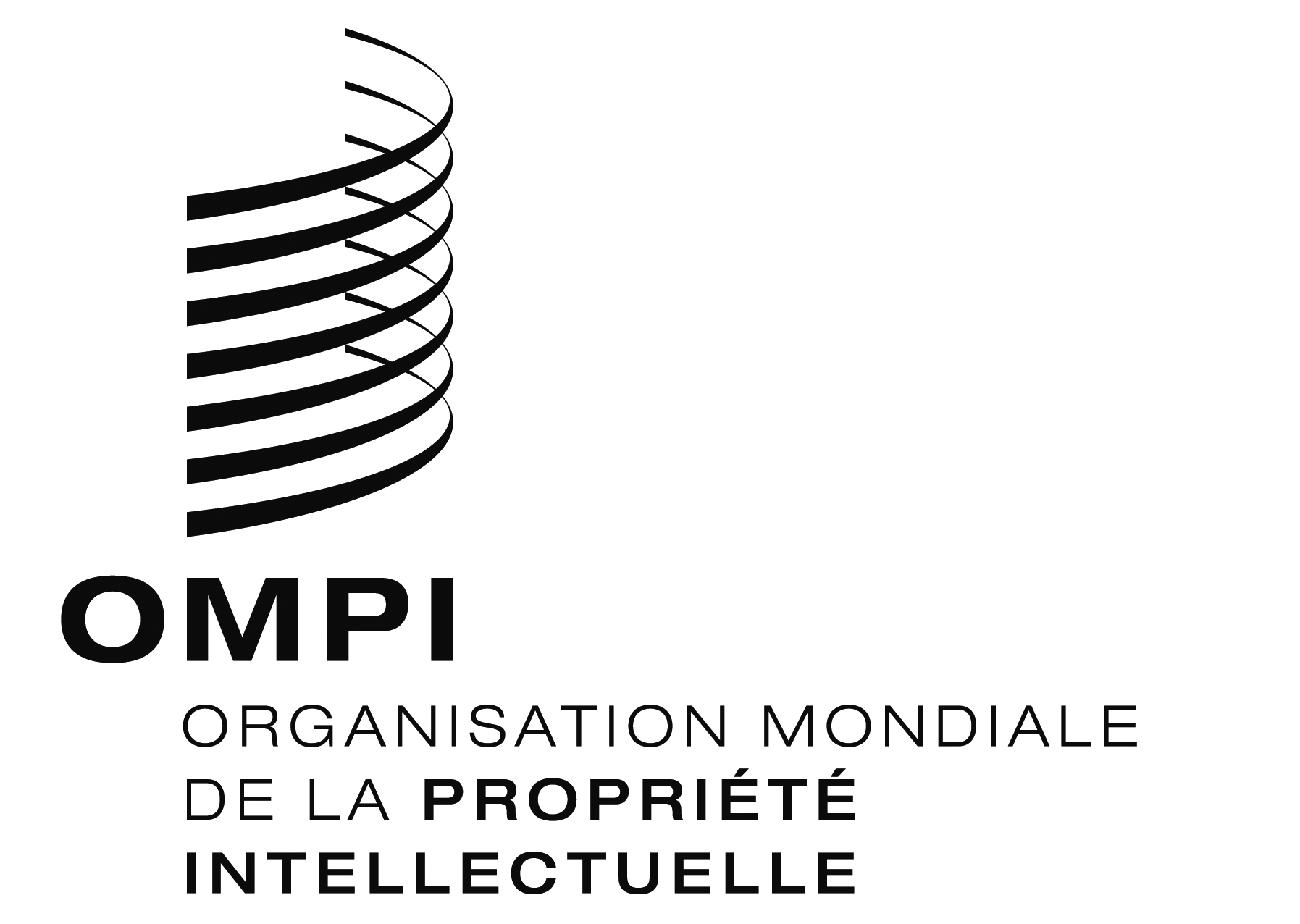 FMM/LD/WG/16/5MM/LD/WG/16/5MM/LD/WG/16/5ORIGINAL : anglaisORIGINAL : anglaisORIGINAL : anglaisDATE : 4 JUIN 2018DATE : 4 JUIN 2018DATE : 4 JUIN 2018Question 1 : En sa qualité d’office d’origine, l’office examine-t-il les limitations figurant dans les demandes internationales (formulaire MM2)?Question 1 : En sa qualité d’office d’origine, l’office examine-t-il les limitations figurant dans les demandes internationales (formulaire MM2)?TotalOui, afin de déterminer si ces limitations sont couvertes :afin de déterminer si ces limitations sont couvertes :Oui, par la liste de base.11Oui, par la liste principale.3Oui, à la fois par la liste de base et la liste principale.40Non, parce que l’office considère :parce que l’office considère :Non, qu’il incombe au déposant de s’assurer que ces limitations sont couvertes par la liste de base ou par la liste principale de la demande internationale. 1Non, que le Bureau international devrait déterminer si ces limitations sont couvertes par la liste principale. 1Non, que l’office de la partie contractante désignée devrait déterminer si ces limitations sont couvertes par la liste principale. 2Non, qu’il ne dispose pas de la compétence juridique pour le faire.  1Question 2 : En sa qualité d’office de la partie contractante du titulaire, lorsque l’office reçoit des désignations postérieures contenant des limitations (formulaire MM4), examine-t-il ces limitations?Question 2 : En sa qualité d’office de la partie contractante du titulaire, lorsque l’office reçoit des désignations postérieures contenant des limitations (formulaire MM4), examine-t-il ces limitations?TotalOui,  afin de déterminer si ces limitations sont couvertes :  afin de déterminer si ces limitations sont couvertes :  Oui,  par la liste principale.  25Oui,  par la liste principale, mais uniquement lorsque l’office est également l’office d’origine.  14Non,  parce que l’office considère :  parce que l’office considère :  Non,  qu’il incombe au titulaire de s’assurer que ces limitations sont couvertes par la liste principale.  1Non,  que le Bureau international devrait déterminer si ces limitations sont couvertes par la liste principale.  7Non,  que l’office de la partie contractante désignée ou des parties contractantes désignées devrait déterminer si ces limitations sont couvertes par la liste principale.  3Non,  qu’il ne dispose pas de la compétence juridique pour le faire.  4S. o.S. o.7Autre :  En sa qualité d’office du titulaire, l’office n’a pas encore reçu de désignations postérieures contenant des limitations.  1Autre :  L’office examine les limitations entrantes afin de déterminer si elles sont couvertes par la liste principale de l’enregistrement international, mais ne le fait pas pour les limitations sortantes parce qu’il considère que ce travail devrait être fait par les offices des parties contractantes dans lesquelles ces limitations produiront leurs effets.1Question 3 : En sa qualité d’office de la partie contractante du titulaire, lorsque l’office reçoit une demande d’inscription d’une limitation sous la forme d’une modification apportée à l’enregistrement international (formulaire MM6), examine-t-il cette limitation?Question 3 : En sa qualité d’office de la partie contractante du titulaire, lorsque l’office reçoit une demande d’inscription d’une limitation sous la forme d’une modification apportée à l’enregistrement international (formulaire MM6), examine-t-il cette limitation?TotalOui, afin de déterminer si cette limitation est couverte :  afin de déterminer si cette limitation est couverte :  Oui, par la liste principale 23Oui, par la liste principale, mais uniquement lorsque l’office est également l’office d’origine.  14Non, parce que l’office considère :  parce que l’office considère :  Non, qu’il incombe au titulaire de s’assurer que cette limitation est couverte par la liste principale.  2Non, que le Bureau international devrait déterminer si cette limitation est couverte par la liste principale.  6Non, l’office de la partie contractante désignée ou des parties contractantes désignées devrait déterminer si cette limitation est couverte par la liste principale.  4Non, qu’il ne dispose pas de la compétence juridique pour le faire.4S. o.S. o.8Autre :  L’office examine les limitations pour déterminer si celles-ci sont couvertes par la liste des produits et services pour lesquels la marque produit des effets ou est protégée.  1Autre :  L’office examine les limitations entrantes afin de déterminer si celles-ci sont couvertes par la liste principale de l’enregistrement international, mais ne le fait pas pour les limitations sortantes parce qu’il considère que ce travail devrait être fait par les offices des parties contractantes dans lesquelles ces limitations produiront leurs effets.1Autre :  En sa qualité d’office du titulaire, l’office n’accepte pas les demandes d’inscription d’une limitation (formulaire MM6).1Question 4 : En sa qualité d’office d’une partie contractante désignée dans un enregistrement international, l’office examine-t-il une limitation dans une demande internationale (en vertu de la règle 9.4)a)xiii)) afin de déterminer si cette limitation est couverte par la liste principale de cet enregistrement?Question 4 : En sa qualité d’office d’une partie contractante désignée dans un enregistrement international, l’office examine-t-il une limitation dans une demande internationale (en vertu de la règle 9.4)a)xiii)) afin de déterminer si cette limitation est couverte par la liste principale de cet enregistrement?TotalOui.Oui.15Non,l’office ne tient compte que de la limitation : l’office ne tient compte que de la limitation : Non,parce qu’il considère que seule cette liste (et non pas la liste principale) produit des effets dans la partie contractante.17Non,parce qu’il considère qu’il incombe au titulaire de s’assurer que cette limitation est couverte par la liste principale.  4Non,parce qu’il considère que l’office d’origine a déjà déterminé que cette limitation est couverte par la liste principale.  15Non,parce qu’il considère que le Bureau international a déjà déterminé que cette limitation est couverte par la liste principale.  22Non,parce qu’il ne dispose pas de la compétence juridique pour examiner ladite limitation.  8Autre : L’office ne tient compte que de la liste limitée parce qu’il considère que l’office d’origine ou le Bureau international a déjà déterminé que cette limitation est couverte par la liste principale.2Autre : L’office n’a jamais été confronté à ce cas de figure.  1Question 5 : En sa qualité d’office d’une partie contractante désignée dans un enregistrement international, l’office examine-t-il une limitation dans une désignation postérieure (en vertu de la règle 24.3)a)iv)) afin de déterminer si cette limitation est couverte pas la liste principale de cet enregistrement?Question 5 : En sa qualité d’office d’une partie contractante désignée dans un enregistrement international, l’office examine-t-il une limitation dans une désignation postérieure (en vertu de la règle 24.3)a)iv)) afin de déterminer si cette limitation est couverte pas la liste principale de cet enregistrement?TotalOui.Oui.15Non, l’office ne tient compte que de la liste limitée : l’office ne tient compte que de la liste limitée : Non, parce qu’il considère que seule cette liste (et non pas la liste principale) produit des effets dans la partie contractante.17Non, parce qu’il considère qu’il incombe au titulaire de s’assurer que cette limitation est couverte par la liste principale.  5Non, parce qu’il considère que l’office ayant présenté la désignation postérieure ou le Bureau international, lorsqu’elle a été présentée directement par le titulaire, a déjà déterminé que cette limitation est couverte par la liste principale.  17Non, parce qu’il considère que le Bureau international, peu importe qui a présenté la désignation postérieure, a déjà déterminé que cette limitation est couverte par la liste principale.  20Non, parce qu’il ne dispose pas de la compétence juridique pour examiner ladite limitation.  9Autre :  L’office considère que le Bureau international n’examine plus les limitations dans les désignations postérieures.  1Autre :  L’office examine les limitations dans les désignations postérieures, car il examine toutes les communications postérieures à la désignation d’origine.  1Autre :  L’office examine les limitations pour déterminer si celles-ci sont couvertes par la liste des produits et services pour lesquels la marque produit des effets ou est protégée.  1Autre :  L’office n’a jamais été confronté à ce cas de figure.  1Question 6 : Quelles mesures prend l’office lorsqu’il détermine qu’une limitation dans une demande internationale (en vertu de la règle 9.4)a)xiii)) ou une désignation postérieure (en vertu de la règle 24.3)a)iv)) n’est pas couverte par la liste principale de l’enregistrement international?La question 6 s’adressait uniquement aux offices ayant répondu par l’affirmative à la question 4 ou 5. Question 6 : Quelles mesures prend l’office lorsqu’il détermine qu’une limitation dans une demande internationale (en vertu de la règle 9.4)a)xiii)) ou une désignation postérieure (en vertu de la règle 24.3)a)iv)) n’est pas couverte par la liste principale de l’enregistrement international?La question 6 s’adressait uniquement aux offices ayant répondu par l’affirmative à la question 4 ou 5. TotalL’office émet une déclaration de refus provisoire en vertu de la règle 17 du règlement d’exécution commun indiquant que la limitation est sans effet parce qu’elle n’est pas couverte par la liste principale.  L’office émet une déclaration de refus provisoire en vertu de la règle 17 du règlement d’exécution commun indiquant que la limitation est sans effet parce qu’elle n’est pas couverte par la liste principale.  13Autre :  L’office enverrait une déclaration en vertu de la règle 27.5).2Autre :  L’office ne fait rien, car il n’examine pas les limitations. 1Autre :  L’office prend note des limitations.1Autre :  L’office n’a jamais été confronté à ce cas de figure, mais il enverrait la notification correspondante.  1Question 7 : Si le règlement d’exécution commun prévoyait la possibilité de refuser les effets d’une limitation dans une demande internationale (en vertu de la règle 9.4)a)xiii)) ou une désignation postérieure (en vertu de la règle 24.3)a)iv)), soit sous la forme d’un refus provisoire ou d’une déclaration analogue à celle visée à la règle 27.5), l’office appliquerait-il cette nouvelle disposition pour émettre une telle notification ou une telle déclaration?La question 7 s’adressait uniquement aux offices ayant répondu par la négative à la question 4 ou 5.  Question 7 : Si le règlement d’exécution commun prévoyait la possibilité de refuser les effets d’une limitation dans une demande internationale (en vertu de la règle 9.4)a)xiii)) ou une désignation postérieure (en vertu de la règle 24.3)a)iv)), soit sous la forme d’un refus provisoire ou d’une déclaration analogue à celle visée à la règle 27.5), l’office appliquerait-il cette nouvelle disposition pour émettre une telle notification ou une telle déclaration?La question 7 s’adressait uniquement aux offices ayant répondu par la négative à la question 4 ou 5.  TotalOui,l’office appliquerait cette nouvelle disposition pour émettre une notification de refus provisoire ou une déclaration selon laquelle la limitation est sans effet.  8Oui,toutefois, le cadre juridique national ou régional devrait être modifié.  1Non.Non.31Autre : L’office pourrait examiner les limitations, mais il serait plus utile que le Bureau international les examine.  1Autre : Le cadre juridique ne permet pas à l’office d’examiner ces limitations.  1Question 8 : En sa qualité d’office d’une partie contractante désignée, l’office examine-t-il une limitation inscrite sous la forme d’une modification (en vertu de la règle 27.1)a))?Question 8 : En sa qualité d’office d’une partie contractante désignée, l’office examine-t-il une limitation inscrite sous la forme d’une modification (en vertu de la règle 27.1)a))?TotalOui.Oui.27Non, l’office prend simplement note de la limitation :l’office prend simplement note de la limitation :Non, parce qu’il considère qu’il incombe au titulaire de s’assurer que cette limitation est couverte par la liste principale.  5Non, parce qu’il considère que l’office ayant présenté la demande ou le Bureau international, lorsque la demande est présentée par le titulaire, a déjà déterminé que cette limitation est couverte par la liste principale.  11Non, parce qu’il considère que le Bureau international, peu importe qui a présenté la demande, a déjà déterminé que cette limitation est couverte par la liste principale.15Non, parce qu’il ne dispose pas de la compétence juridique pour examiner ladite limitation ou refuser les effets de ladite limitation.  8Autre :L’office examine les limitations relatives à la spécification, mais n’examine pas les changements de titulaire.  1Autre :L’office tient uniquement compte de la liste limitée car seule cette liste produit des effets.  1Question 9 : Lorsque l’office examine une limitation inscrite sous la forme d’une modification (en vertu de la règle 27.1)a)), de quels éléments tient-il compte?La question 9 s’adressait aux offices ayant répondu par l’affirmative à la question 8.  Question 9 : Lorsque l’office examine une limitation inscrite sous la forme d’une modification (en vertu de la règle 27.1)a)), de quels éléments tient-il compte?La question 9 s’adressait aux offices ayant répondu par l’affirmative à la question 8.  TotalL’office tient compte :uniquement de la liste principale de l’enregistrement international.  4L’office tient compte :de la liste des produits et services pour lesquels la marque produit des effets ou est protégée (c’est-à-dire que l’office tient également compte des inscriptions antérieures pertinentes, telles que les limitations, les notifications de refus provisoire, etc.).25Autre : L’office tient compte de toutes les modifications antérieures et considère que les modifications postérieures peuvent uniquement restreindre ou limiter la portée.  1Question 10 : Quelles mesures prend l’office lorsqu’il détermine qu’une limitation inscrite sous la forme d’une modification (en vertu de la règle 27.1)a)) n’est pas couverte pas la liste principale de l’enregistrement international ou, selon le cas, par la liste des produits et services pour lesquels la marque produit des effets ou est protégée?La question 10 s’adressait aux offices ayant répondu par l’affirmative à la question 8.  Question 10 : Quelles mesures prend l’office lorsqu’il détermine qu’une limitation inscrite sous la forme d’une modification (en vertu de la règle 27.1)a)) n’est pas couverte pas la liste principale de l’enregistrement international ou, selon le cas, par la liste des produits et services pour lesquels la marque produit des effets ou est protégée?La question 10 s’adressait aux offices ayant répondu par l’affirmative à la question 8.  TotalL’office émet une déclaration selon laquelle la limitation est sans effet dans la partie contractante conformément à la règle 27.5) du règlement d’exécution commun.L’office émet une déclaration selon laquelle la limitation est sans effet dans la partie contractante conformément à la règle 27.5) du règlement d’exécution commun.28Autre :  L’office refuse la demande.1Autre :  L’office n’a jamais été confronté à ce cas de figure, mais il enverrait la déclaration correspondante.  1Question 11 : La législation applicable prévoit-elle des demandes portant sur des demandes nationales ou régionales qui sont équivalentes à une limitation dans un enregistrement international (par exemple, un retrait partiel de la demande nationale ou régionale)?TotalOui.47Non.8Question 12 : L’office examine-t-il les demandes portant sur des demandes nationales ou régionales visées à la question 11?La question 12 s’adressait aux offices ayant répondu par l’affirmative à la question 11.  TotalOui.47Non.1Question 13 : La législation applicable prévoit-elle des inscriptions portant sur des enregistrements nationaux ou régionaux qui sont équivalentes à une limitation dans un enregistrement international (par exemple, une radiation partielle de l’enregistrement national ou régional)?TotalOui.46Non.9Question 14 : L’office examine-t-il les demandes d’inscription portant sur des enregistrements nationaux ou régionaux visées à la question 13?La question 14 s’adressait aux offices ayant répondu par l’affirmative à la question 13.   TotalOui.41Non.5Question 15 : Quelles sont les raisons pour lesquelles une limitation est introduite dans une demande internationale (formulaire MM2)?Question 15 : Quelles sont les raisons pour lesquelles une limitation est introduite dans une demande internationale (formulaire MM2)?Total Afin de tenir compte des intérêts économiques du déposant dans une partie contractante donnée.5Afin d’éviter une éventuelle notification de refus provisoire dans une partie contractante donnée.  6Afin d’éviter un éventuel litige dans une partie contractante donnée.  5Afin d’exclure les intérêts économiques d’un tiers opposé au déposant dans un litige portant sur une marque.  5Afin de se conformer aux conditions d’un accord de règlement selon lesquelles le déposant est tenu, en vertu du droit des contrats, d’appliquer la limitation qui est stipulée dans le contrat.  5Afin de se conformer à une décision judiciaire dans une partie contractante désignée donnée.  5Autre. 2Question 16 : Quelles sont les raisons pour lesquelles une limitation est introduite dans une désignation postérieure (formulaire MM4)?Question 16 : Quelles sont les raisons pour lesquelles une limitation est introduite dans une désignation postérieure (formulaire MM4)?Total  Afin de tenir compte des intérêts économiques du titulaire dans une partie contractante donnée.  5Afin d’éviter une éventuelle notification de refus provisoire dans une partie contractante donnée.  6Afin d’éviter un éventuel litige dans une partie contractante donnée.  5Afin d’exclure les intérêts économiques d’un tiers opposé au titulaire dans un litige portant sur une marque.  6Afin de se conformer aux conditions d’un accord de règlement selon lesquelles le titulaire est tenu, en vertu du droit des contrats, d’appliquer la limitation qui est stipulée dans le contrat.  6Afin de se conformer à une décision judiciaire dans une partie contractante désignée donnée.  5Question 17 : Quelles sont les raisons pour lesquelles l’inscription d’une limitation sous la forme d’une modification de l’enregistrement international est demandée (formulaire MM6)?Question 17 : Quelles sont les raisons pour lesquelles l’inscription d’une limitation sous la forme d’une modification de l’enregistrement international est demandée (formulaire MM6)?Total  Afin de tenir compte des intérêts économiques du titulaire dans une partie contractante donnée.  4Afin d’éviter une notification de refus provisoire.6Afin d’exclure les intérêts économiques d’un tiers opposé au titulaire dans un litige portant sur une marque.  5Afin de se conformer aux conditions d’un accord de règlement selon lesquelles le titulaire est tenu, en vertu du droit des contrats, d’appliquer la limitation qui est stipulée dans le contrat.  6Afin de se conformer à une décision judiciaire dans une partie contractante désignée donnée.  5Afin d’éviter une radiation pour défaut d’usage.  4Afin d’éviter un éventuel litige.  5Autre.1Question 18 : Lorsqu’il dépose une demande internationale contenant une ou plusieurs limitations (formulaire MM2), le déposant s’attend-il à ce que l’office d’origine fournisse un avis sur ces limitations?Total  Oui.2Non.3Autre.1Question 19 : Lorsqu’il fait une désignation postérieure contenant une limitation (formulaire MM4) par l’intermédiaire d’un office (l’office de la partie contractante du titulaire), le titulaire s’attend-il à ce que l’office fournisse un avis sur cette limitation?Total  Oui.2Non.3Question 20 : Lorsqu’il présente une demande d’inscription d’une limitation (formulaire MM6) par l’intermédiaire d’un office (l’office de la partie contractante du titulaire), le titulaire s’attend-il à ce que l’office fournisse un avis sur cette limitation?Total  Oui.1Non.4Question 21 : Le Groupe de travail sur le développement juridique du système de Madrid concernant l’enregistrement international des marques souhaiterait connaître le point de vue des organisations ayant le statut d’observateur sur la question des limitations dans les enregistrements internationaux afin de faire progresser les discussions au sein du groupe de travail.  Veuillez fournir des précisions sur le point de vue de l’organisation à cet égard dans un document distinct et envoyer ce document au Secrétariat avec les réponses au questionnaire.Total  Cinq organisations ayant le statut d’observateur ont donné leur point de vue sur cette question.  Ces informations peuvent être consultées à l’adresse suivante : http://www.wipo.int/meetings/fr/details.jsp?meeting_id=46431.  5